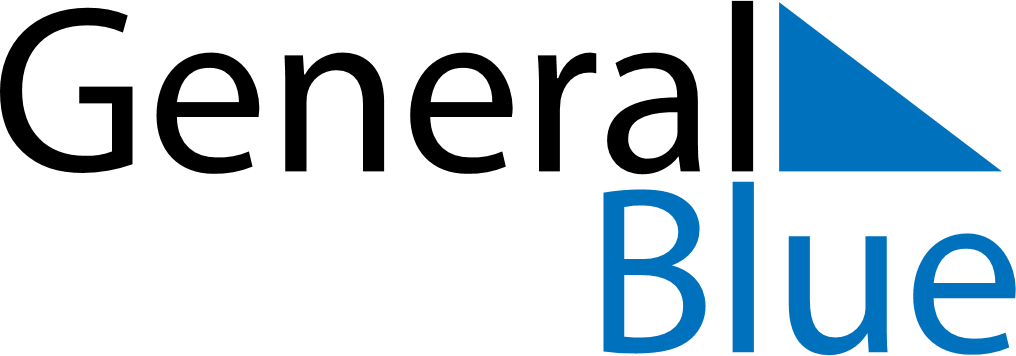 June 2024June 2024June 2024June 2024June 2024June 2024June 2024Cavan, Ulster, IrelandCavan, Ulster, IrelandCavan, Ulster, IrelandCavan, Ulster, IrelandCavan, Ulster, IrelandCavan, Ulster, IrelandCavan, Ulster, IrelandSundayMondayMondayTuesdayWednesdayThursdayFridaySaturday1Sunrise: 5:04 AMSunset: 9:50 PMDaylight: 16 hours and 46 minutes.23345678Sunrise: 5:03 AMSunset: 9:51 PMDaylight: 16 hours and 48 minutes.Sunrise: 5:02 AMSunset: 9:52 PMDaylight: 16 hours and 50 minutes.Sunrise: 5:02 AMSunset: 9:52 PMDaylight: 16 hours and 50 minutes.Sunrise: 5:01 AMSunset: 9:54 PMDaylight: 16 hours and 52 minutes.Sunrise: 5:00 AMSunset: 9:55 PMDaylight: 16 hours and 54 minutes.Sunrise: 5:00 AMSunset: 9:56 PMDaylight: 16 hours and 56 minutes.Sunrise: 4:59 AMSunset: 9:57 PMDaylight: 16 hours and 57 minutes.Sunrise: 4:58 AMSunset: 9:58 PMDaylight: 16 hours and 59 minutes.910101112131415Sunrise: 4:58 AMSunset: 9:58 PMDaylight: 17 hours and 0 minutes.Sunrise: 4:58 AMSunset: 9:59 PMDaylight: 17 hours and 1 minute.Sunrise: 4:58 AMSunset: 9:59 PMDaylight: 17 hours and 1 minute.Sunrise: 4:57 AMSunset: 10:00 PMDaylight: 17 hours and 2 minutes.Sunrise: 4:57 AMSunset: 10:01 PMDaylight: 17 hours and 4 minutes.Sunrise: 4:57 AMSunset: 10:02 PMDaylight: 17 hours and 4 minutes.Sunrise: 4:56 AMSunset: 10:02 PMDaylight: 17 hours and 5 minutes.Sunrise: 4:56 AMSunset: 10:03 PMDaylight: 17 hours and 6 minutes.1617171819202122Sunrise: 4:56 AMSunset: 10:03 PMDaylight: 17 hours and 7 minutes.Sunrise: 4:56 AMSunset: 10:04 PMDaylight: 17 hours and 7 minutes.Sunrise: 4:56 AMSunset: 10:04 PMDaylight: 17 hours and 7 minutes.Sunrise: 4:56 AMSunset: 10:04 PMDaylight: 17 hours and 8 minutes.Sunrise: 4:56 AMSunset: 10:05 PMDaylight: 17 hours and 8 minutes.Sunrise: 4:56 AMSunset: 10:05 PMDaylight: 17 hours and 8 minutes.Sunrise: 4:56 AMSunset: 10:05 PMDaylight: 17 hours and 8 minutes.Sunrise: 4:57 AMSunset: 10:05 PMDaylight: 17 hours and 8 minutes.2324242526272829Sunrise: 4:57 AMSunset: 10:05 PMDaylight: 17 hours and 8 minutes.Sunrise: 4:57 AMSunset: 10:05 PMDaylight: 17 hours and 7 minutes.Sunrise: 4:57 AMSunset: 10:05 PMDaylight: 17 hours and 7 minutes.Sunrise: 4:58 AMSunset: 10:05 PMDaylight: 17 hours and 7 minutes.Sunrise: 4:58 AMSunset: 10:05 PMDaylight: 17 hours and 7 minutes.Sunrise: 4:59 AMSunset: 10:05 PMDaylight: 17 hours and 6 minutes.Sunrise: 4:59 AMSunset: 10:05 PMDaylight: 17 hours and 5 minutes.Sunrise: 5:00 AMSunset: 10:05 PMDaylight: 17 hours and 4 minutes.30Sunrise: 5:01 AMSunset: 10:05 PMDaylight: 17 hours and 3 minutes.